       Н А К А З   29    грудня 2020року	                 смт.Кельменці		                             № 261Про затвердження Положенняпро Академічну доброчесність 	На виконання статті 42 Закону України «Про освіту» «Академічну доброчесність», НАКАЗУЮ:відповідно до рішення педагогічної ради від 27.08.2020 №1Затвердити та ввести в дію Положення про Академічну доброчесність (далі Положення) в Кельменецькому професійному ліцеї, що додається.Усім учасникам освітнього процесу у своїй діяльності дотримуватися Положення про Академічну доброчесність в ліцеї.Педагогічним працівникам дотримуватися академічної доброчесності: Посилання на джерела інформації у разі використання ідей, розробок, тверджень, відомостей. Дотримання норм законодавства про авторське право і суміжні права.Надання достовірної інформації про методики і результати досліджень, джерела використаної інформації та власну педагогічну (науково-педагогічну, творчу) діяльність. Об’єктивне оцінювання результатів навчання.  Контроль за дотриманням академічної доброчесності здобувачами освіти, що передбачає: Самостійне виконання навчальних завдань, завдань поточного та підсумкового контролю результатів навчання (для осіб з особливими освітніми потребами ця вимога застосовується з урахуванням їхніх індивідуальних потреб і можливостей). Посилання на джерела інформації у разі використання ідей, розробок, тверджень, відомостей.  Дотримання норм законодавства про авторське право і суміжні права. Надання достовірної інформації про результати власної навчальної (наукової, творчої) діяльності, використані методики досліджень і джерела інформації.Порушення педагогічними  працівниками ліцею академічної доброчесності враховувати під час атестації.За порушення академічної доброчесності здобувачами освіти, практикувати: Повторне проходження оцінювання (контрольна робота, іспит, залік тощо). Повторне проходження відповідного освітнього компонента освітньої програми. Позбавлення наданих закладом освіти пільг з оплати за додаткові освітні послуги.Контроль за виконанням наказу залишаю за собою. Директор                               Я. Чура                                                        ЗатвердженоНаказ Кельменецького ПЛвід 29.12.2020 №261Положення про Академічну   доброчесність в Кельменецькому професійному ліцеїВСТУП Положення розроблено відповідно до ст. 32 Закону України “Про професійну (ПТО)” (01.07.2014 No 1556-VII) та Закону України “Про авторське право та суміжні права” (23.12.1993 No 3792 –ХІІ), Статуту Ліцею. 1. Загальні положення 1. Положення розроблено з метою забезпечення принципів академічної чесності серед суб'єктів навчання та педагогічних працівників Кельменецького професійного ліцею, з метою запобігання, поширення та виявлення будь яких форм академічного шахрайства в  ліцеї, в тому числі академічного плагіату. 2. Впровадження Положення спрямоване на: - підвищення рівня культури щодо етичного використання результатів наукових досліджень; - розвиток навичок коректного цитування; - шанобливе ставлення до результатів інтелектуальної праці; - активізацію творчої думки та розвиток відповідальності за порушення загальновизнаних норм; підвищення якості освітнього процесу та творчої роботи в ліцеї. 2. Визначення понять Автор – фізична особа, результатом творчої праці якої є представлений твір (ст. 1 ЗУ “Про авторське право..."). Здобувач освіти – учасник освітнього процесу в ліцеї на певному етапі здобуття кваліфікації (ст. 72 ЗУ “Про освіту”). Твір - інформація, яка є результатом наукової чи навчально методичної діяльності конкретної особи (одноосібно або у співавторстві), та представлена на паперових носіях або в електронному вигляді та оприлюднена у будь-який спосіб (монографія, підручник, навчальний посібник, стаття, тези, автореферат , дипломна, реферат, контрольна робота тощо. Оприлюднення твору — здійснена за згодою автора чи іншого суб'єкта авторського права дія, що вперше робить твір доступним для публіки шляхом опублікування (публічного показу, демонстрації, сповіщення тощо) (ст. 1 ЗУ “Про авторське право..."). Плагіат - оприлюднення (опублікування), повністю або частково, чужого твору під іменем особи, яка не є автором цього твору (ст. 50 ЗУ “Про авторське право...”). Плагіат академічний – навмисне відтворення здобувачем освіти або педагогічним працівником у письмовій або електронній формі чужого твору, опублікованого на паперовому або офіційно оприлюдненого на електронному носії, повністю або частково, під своїм іменем без посилання на автора (ст.69 ЗУ “Про авторське право...”). Різновиди плагіату: — видання твору (або його частини) іншого автора за свій без внесення в нього жодних змін та належного оформлення цитування; - копіювання значної частини чужої роботи в свою без внесення в запозичене жодних змін та належного оформлення цитування; - представлення суміші власних та запозичених аргументів без належного цитування; внесення незначних правок у скопійований матеріал (переформулювання речень, зміна порядку слів в них) та без належного оформлення цитування; компіляція — створення значного масиву тексту копіюванням із різних джерел без внесення правок, посилань на авторів та “маскування” шляхом написання перехідних речень між скопійованими частинами. Цитата – порівняно короткий уривок з наукового, методичного або будь-якого іншого опублікованого твору, який використовується, з обов'язковим посиланням на його автора і джерела цитування, іншою особою у своєму творі з метою зробити зрозумілішими свої твердження, зафіксувати аналогічні рішення для подальшої модернізації, продемонструвати попередні результати досліджень інших авторів або для посилання на погляди іншого автора в автентичному формулюванні (ст.1 ЗУ “Про авторське право...”). 3. Політика академічної чесності Академічна чесність – це дотримання певних моральних та правових норм поведінки при навчанні/роботі в ліцеї при здійсненні навчальної та методичної діяльності суб'єктами навчання та  педагогічними працівниками. Особи, які підтримують у своїх вчинках принципи академічної чесності, стають зразком для наслідування та підвищують стандарти освітньої та методичної роботи  ліцею. Дотримання принципів академічної чесності є особистою відповідальністю та особистим обов'язком кожного члена колективу ліцею. 1. Представникам академічної спільноти  Кельменецького професійного ліцею у своїй діяльності дотримуватись таких принципів:                         - законності;                        - взаємної довіри,         - справедливості та прозорості;        -компетентності,професіоналізму;           -взаємодопомоги та партнерства;          - чесності та порядності, взаємоповаги;              - відповідальності. 2. У освітній та методичній діяльності покладатись на власний інтелект та сумління, вірити у свої здібності та можливість завдяки ним отримати гарні перспективи особистого професійного розвитку в майбутньому. 3. Поважати методичні та навчальні здобутки інших. 4. Правильно використовувати перевірені та авторитетні наукові джерела. 5. Нагадувати колегам про неприпустимість порушення академічної чесності. 6. Неприйнятними у освітній та методичній діяльності вважати: 6.1. Академічний плагіат у будь-яких проявах. 6.2. Академічне шахрайство, а саме: - фальсифікацію або фабрикацію інформації,методичних результатів та наступне використання їх в академічній роботі; - підробку підписів в офіційних документах (залікових книжках, актах, звітах, угодах тощо); - використання під час контрольних заходів заборонених допоміжних матеріалів або технічних засобів (шпаргалки, мікронавушники, телефони, планшети тощо); - посилання на джерела, які не використовуються в роботі; - списування при складанні будь-якої форми контролю; - проходження підставними особами будь-якої форми контролю; - використання однієї роботи різними особами для зарахування балів. 6.3. Несанкціоновану співпрацю по наданню допомоги у вчиненні акту академічної нечесності іншими учасниками освітньо наукового процесу, та/або придбання в інших осіб чи організацій з наступним поданням як власних результатів  освітньої та методичної діяльності (звітів, рефератів, курсових  монографій, навчальних посібників тощо). 6.4. Пропонування та отримання неправомірної винагороди при оцінюванні результатів навчання, наукових досліджень. 6.5. Внесення до списку авторів методичних публікацій осіб, які не брали участі в отриманні  результатів. 4. Відповідальність за порушення 4.1. з метою моніторингу за дотриманням членами академічної спільноти Кельменецького професійного ліцею принципів академічної чесності при написанні методичних матеріалів відповідальність покласти на авторів, авторів-упорядників.У разі виникнення підозри щодо академічного плагіату та письмового звернення до Антиплагіатної комісії ліцею, питання про визнання факту плагіату вирішується колегіально, із залученням експертів та додаткових документів, після ретельного вивчення (в т. ч. з застосуванням спеціальних програм пошуку та розпізнавання плагіату). 4.2. з метою моніторингу за дотриманням членами академічної спільноти Кельменецького професійного ліцею принципів академічної чесності в випадках академічного шахрайства створюються комісія з академічної етики. Комісія з академічної етики наділяється правом одержувати і розглядати заяви щодо порушення кодексу честі та надавати пропозиції адміністрації  ліцею щодо накладання відповідних санкцій на порушників. До складу комісії з академічної етики  ліцею входять: - директор ліцею; заступники директора; - старший майстер; -методист;-голова профкому-президент учнівської ради. 5. Заключні положення 5.1. Всі члени академічної спільноти  Кельменецького професйного ліцею мають знати зміст цього Положення. Незнання чи нерозуміння вимог даного Положення не є причиною чи виправданням порушення норм академічної чесності при навчанні та в ході  методичної роботи в ліцеї. 5.2. Порушення норм даного Положення може передбачати накладання санкцій відповідно до подання Комісії з академічної етики факультету та Антиплагіатної комісії  ліцею: - розгляд вчинків порушників на засіданні Комісії; - винесення догани з занесенням до особової справи; - надсилання листа батькам (здобувачам освіти); - внесення висновку про академічну нечесність до характеристики                     випускника (співробітника);                    -виключення з ліцею(непродовження контракту, звільнення з роботи). 5.3. Зміни та доповнення до Положення вносяться за поданням  педагогічної  ради  ліцею. ПОГОДЖЕНО: ДИРЕКТОР ЛІЦЕЮ                    Я.ЧУРАГОЛОВА ПРОФКОМУ                Л.КУРОЧКАГОЛОВА УЧНІВСЬКОЇ РАДИ   А.БАСІСТИЙ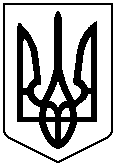 